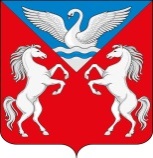 АДМИНИСТРАЦИЯ ЛЕБЯЖЕНСКОГО СЕЛЬСОВЕТАКРАСНОТУРАНСКОГО РАЙОНА  КРАСНОЯРСКОГО КРАЯРАСПОРЯЖЕНИЕ31.08.2021                                с. Лебяжье                                      № 20-рО предоставлении жилого помещения по договору социального наймаНа основании ЖК РФ, заявления Автономова Фёдора Михайловича от 23.08.2021 годаПредоставить по договору социального найма жилого помещения муниципального жилищного фонда Лебяженского сельсовета  Автономову Фёдору Михайловичу, 21.11.1959  года рождения,   квартиру общей площадью 35,0    кв.м., находящуюся по адресу: РФ, Красноярский край, Краснотуранский район, с.Лебяжье, ул. Маяковского, д. 24, кв.1.Бухгалтерии (Суворовой А.Л.) заключить с Автономовым Фёдором Михайловичем договор социального найма на предоставляемое жилое помещение.Контроль за выполнением настоящего постановления оставляю за собой.Глава Лебяженского сельсовета	                   	М.А. Назирова						